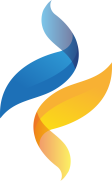 All Ukrainian DanceSport Federation___________________________________________________________________________________________________________________________________________________________________________________________________________________________________________________________________________________________________________________________________________________________________________________________________________________________________________________________________________________________________________________________________________________________________________________________________________________________________________________________________________________________________________________________________________________________________________________Суддівський комітетВсеукраїнської Федерації Танцювального Спортутренера клубу танцювального спорту“_________________________” _________________________прізвище, Ім’яЗаяваПрошу розглянути питання про присвоєння та затвердження мені “__________________________”    категорії судді  ВФТС на підставі наведеної нижче інформації про відповідність кваліфікаційним вимогам:загальний суддівський__________________________________________________________;діюча суддівська категорія______________________________________________________;відвідував протягом останніх двох років наступні змагання WDSF за межами України (не менше 4-х, вказати країну, місто, дату  ________________________________________________________________________________________________________________________________________________________________________________________________________;отримав рекомендацію трьох  членів Президії ВФТС________________________________________________________________________________________________________________; додаткові підстави (конгреси, навчання, складені іспити і т.і)___________________________________________________________________________________________________________________________________________________________________________________________________________________________________________________________________Виконав одну з нижче наведених вимог:підготував мінімум чотирьох спортсменів вікової категорії «Молодь» або «Дорослі» 1 розряду протягом останніх  двох років (вказати імена і фамілії)___________________________________________________________________________________________________________________________________________________________________________________підготував мінімум двох спортсменів кандидатів в майстри спорту України різної статі (вказати імена і фамілії)____________________________________________________________________________________________________________________________________;був призером Чемпіонату України категорія дорослі стандарт, латина або 10  танців або фіналістом Кубку Європи або Світу, Чемпіонату Європи або Світу змагань WDSF (вказати змагання та дату досягнення)_______________________________________________________________________________________________________________________________;має спортивний розряд - майстер спорту України, майстер спорту України міжнародного классу (вказати дату присвоєння)________________________________________________;додатковою, але не основною підставою, є вища профільна освіта у галузі танцювального спорту ( спортивному танці, бальній хореографії, тощо)___________________________________________________________________________________________________________________________________________________________________________________________.“___” ___________ 200__ р.         _______________               ________________                                                                                      підпис                                                              П.І.П.     Адреса:Телефон:Президент Обласного  осередку   ВФТС в ___________________________________області_____________________Голова колегії суддів ВФТС ________________________Рішення Президії  ВФТС___________________________________________________________________________________________________________________________________________________________________________________________________________________________________________________________________________________________________________________________________________________________Протокол №_____ від “____”   ________________________200____р.ІндексОбластьМістоВул.(пров.)будинокКварт.Кварт.Кварт.РобочийДомашнійФаксМобільнийE-mail